ALLEGATO Circolare Progetto FOR POP AD PLUS-EDIZIONE 2024. CALENDARIO PERCORSO INTEGRATO A INDIRIZZO PROFESSIONALE AGRARIOPunto di erogazione del servizio di Maracalagonis (Centro territoriale distretto 024 - Quartu S.E.) Il dirigente scolasticoProf. Giuseppe Ennas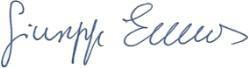 ORARIOLunedì MartedìMercoledìGiovedìVenerdìORARIO26/02/202427/02/202428/02/202429/02/202401/03/202415:00-15:30CHIMICATECNICHE AGRARIEECOLOGIA E PEDOLOGIA15:30-16:00(Ettore Crobu)(Claudio Mudu)(Celeste Loi)16:00-16:30CHIMICATECNICHE AGRARIEECOLOGIA E PEDOLOGIA16:30-17:00(Ettore Crobu)(Claudio Mudu)(Celeste Loi)17:00-17:30CHIMICATECNICHE AGRARIEECOLOGIA E PEDOLOGIA17:30-18:00(Ettore Crobu)(Claudio Mudu)(Celeste Loi)18:00-18:30INGLESEECOLOGIA E PEDOLOGIA18:30-19:00 (Paola Marrone)(Celeste Loi)19:00-20,00INGLESE20:00-20:30ORARIOLunedì MartedìMercoledìGiovedìVenerdìORARIO04/03/202405/03/202406/03/202407/03/202408/03/202415:00-15:30TECNICHE AGRARIECHIMICAECOLOGIA E PEDOLOGIA15:30-16:00(Claudio Mudu)(Ettore Crobu)(Celeste Loi)16:00-16:30TECNICHE AGRARIECHIMICAECOLOGIA E PEDOLOGIA16:30-17:00(Claudio Mudu)(Ettore Crobu)(Celeste Loi)17:00-17:30TECNICHE AGRARIECHIMICAECOLOGIA E PEDOLOGIA17:30-18:00(Claudio Mudu)(Ettore Crobu)(Celeste Loi)18:00-18:30INGLESEECOLOGIA E PEDOLOGIA18:30-19:00 (Paola Marrone)(Celeste Loi)19:00-20,00INGLESE20:00-20:30ORARIOLunedì MartedìMercoledìGiovedìVenerdìORARIO11/03/202412/03/202413/03/202414/03/202415/03/202415:00-15:30CHIMICATECNICHE AGRARIEECOLOGIA E PEDOLOGIA15:30-16:00(Ettore Crobu)(Claudio Mudu)(Celeste Loi)16:00-16:30CHIMICATECNICHE AGRARIEECOLOGIA E PEDOLOGIA16:30-17:00(Ettore Crobu)(Claudio Mudu)(Celeste Loi)17:00-17:30CHIMICATECNICHE AGRARIEECOLOGIA E PEDOLOGIA17:30-18:00(Ettore Crobu)(Claudio Mudu)(Celeste Loi)18:00-18:30INGLESEECOLOGIA E PEDOLOGIA18:30-19:00 (Paola Marrone)(Celeste Loi)19:00-20,00INGLESE20:00-20:30ORARIOLunedì MartedìMercoledìGiovedìVenerdìORARIO18/03/202419/03/202420/03/202421/03/202422/03/202415:00-15:30TECNICHE AGRARIECHIMICAECOLOGIA E PEDOLOGIA15:30-16:00(Claudio Mudu)(Ettore Crobu)(Celeste Loi)16:00-16:30TECNICHE AGRARIECHIMICAECOLOGIA E PEDOLOGIA16:30-17:00(Claudio Mudu)(Ettore Crobu)(Celeste Loi)17:00-17:30TECNICHE AGRARIECHIMICAECOLOGIA E PEDOLOGIA17:30-18:00(Claudio Mudu)(Ettore Crobu)(Celeste Loi)18:00-18:30INGLESE18:30-19:00 (Paola Marrone)19:00-20,00INGLESE20:00-20:30ORARIOLunedì MartedìMercoledìGiovedìVenerdìORARIO25/03/202426/03/202427/03/202428/03/202429/03/202415:00-15:30CHIMICAPasquaPasqua15:30-16:00(Ettore Crobu)PasquaPasqua16:00-16:30CHIMICAPasquaPasqua16:30-17:00(Ettore Crobu)PasquaPasqua17:00-17:30CHIMICAPasquaPasqua17:30-18:00(Ettore Crobu)PasquaPasqua18:00-18:30PasquaPasqua18:30-19:00 PasquaPasqua19:00-20,00PasquaPasqua20:00-20:30PasquaPasquaORARIOLunedì MartedìMercoledìGiovedìVenerdìORARIO01/04/202402/04/202403/04/202404/04/202405/04/202415:00-15:30PasquaPasquaTECNICHE AGRARIEECOLOGIA E PEDOLOGIA15:30-16:00PasquaPasqua(Claudio Mudu)(Celeste Loi)16:00-16:30PasquaPasquaTECNICHE AGRARIEECOLOGIA E PEDOLOGIA16:30-17:00PasquaPasqua(Claudio Mudu)(Celeste Loi)17:00-17:30PasquaPasquaTECNICHE AGRARIEECOLOGIA E PEDOLOGIA17:30-18:00PasquaPasqua(Claudio Mudu)(Celeste Loi)18:00-18:30PasquaPasquaINGLESE18:30-19:00 PasquaPasqua(Paola Marrone)19:00-20,00PasquaPasquaINGLESE20:00-20:30PasquaPasquaORARIOLunedì MartedìMercoledìGiovedìVenerdìORARIO08/04/202409/04/202410/04/202411/04/202412/04/202415:00-15:30TECNICHE AGRARIECHIMICAECOLOGIA E PEDOLOGIA15:30-16:00(Claudio Mudu)(Ettore Crobu)(Celeste Loi)16:00-16:30TECNICHE AGRARIECHIMICAECOLOGIA E PEDOLOGIA16:30-17:00(Claudio Mudu)(Ettore Crobu)(Celeste Loi)17:00-17:30TECNICHE AGRARIECHIMICAECOLOGIA E PEDOLOGIA17:30-18:00(Claudio Mudu)(Ettore Crobu)(Celeste Loi)18:00-18:30INGLESE18:30-19:00 (Paola Marrone)19:00-20,00INGLESE20:00-20:30ORARIOLunedì MartedìMercoledìGiovedìVenerdìORARIO15/04/202416/04/202417/04/202418/04/202419/04/202415:00-15:30CHIMICATECNICHE AGRARIEFISICA15:30-16:00(Ettore Crobu)(Claudio Mudu)(Raffaele Murgia)16:00-16:30CHIMICATECNICHE AGRARIEFISICA16:30-17:00(Ettore Crobu)(Claudio Mudu)(Raffaele Murgia)17:00-17:30CHIMICATECNICHE AGRARIEFISICA17:30-18:00(Ettore Crobu)(Claudio Mudu)(Raffaele Murgia)18:00-18:30INGLESE18:30-19:00 (Paola Marrone)19:00-20,00INGLESE20:00-20:30ORARIOLunedì MartedìMercoledìGiovedìVenerdìORARIO22/04/202423/04/202424/04/202425/04/202426/04/202415:00-15:30DIRITTOAnniversario della Liberazione d'Italia FISICA15:30-16:00(Francesco Sorbello)Anniversario della Liberazione d'Italia (Raffaele Murgia)16:00-16:30DIRITTOAnniversario della Liberazione d'Italia FISICA16:30-17:00(Francesco Sorbello)Anniversario della Liberazione d'Italia (Raffaele Murgia)17:00-17:30DIRITTOAnniversario della Liberazione d'Italia FISICA17:30-18:00(Francesco Sorbello)Anniversario della Liberazione d'Italia (Raffaele Murgia)18:00-18:30DIRITTOAnniversario della Liberazione d'Italia FISICA18:30-19:00 (Francesco Sorbello)Anniversario della Liberazione d'Italia (Raffaele Murgia)19:00-20,00Anniversario della Liberazione d'Italia 20:00-20:30Anniversario della Liberazione d'Italia ORARIOLunedì MartedìMercoledìGiovedìVenerdìORARIO29/04/202430/04/202401/05/202402/05/202403/05/202415:00-15:30Festa del lavoroFISICA15:30-16:00Festa del lavoro(Raffaele Murgia)16:00-16:30Festa del lavoroFISICA16:30-17:00Festa del lavoro(Raffaele Murgia)17:00-17:30Festa del lavoroFISICA17:30-18:00Festa del lavoro(Raffaele Murgia)18:00-18:30Festa del lavoro18:30-19:00 Festa del lavoro19:00-20,00Festa del lavoro20:00-20:30Festa del lavoroORARIOLunedì MartedìMercoledìGiovedìVenerdìORARIO06/05/202407/05/202408/05/202409/05/202410/05/202415:00-15:30DIRITTOFISICA15:30-16:00(Francesco Sorbello)(Raffaele Murgia)16:00-16:30DIRITTOFISICA16:30-17:00(Francesco Sorbello)(Raffaele Murgia)17:00-17:30DIRITTOFISICA17:30-18:00(Francesco Sorbello)(Raffaele Murgia)18:00-18:30INGLESEFISICA18:30-19:00 (Paola Marrone)(Raffaele Murgia)19:00-20,00INGLESE20:00-20:30ORARIOLunedì MartedìMercoledìGiovedìVenerdìORARIO13/05/202414/05/202415/05/202416/05/202417/05/202415:00-15:30DIRITTOFISICA15:30-16:00(Francesco Sorbello)(Raffaele Murgia)16:00-16:30DIRITTOFISICA16:30-17:00(Francesco Sorbello)(Raffaele Murgia)17:00-17:30DIRITTOFISICA17:30-18:00(Francesco Sorbello)(Raffaele Murgia)18:00-18:30INGLESEFISICA18:30-19:00 (Paola Marrone)(Raffaele Murgia)19:00-20,00INGLESE20:00-20:30